Obs: Para os alunos com intolerância à lactose fazer a substituição do leite integral pelo zero lactose, inclusive as preparações que possuem leite. Obs: Para os alunos com intolerância à lactose fazer a substituição do leite integral pelo zero lactose, inclusive as preparações que possuem leite. Obs: Para os alunos com intolerância à lactose fazer a substituição do leite integral pelo zero lactose, inclusive as preparações que possuem leite.Obs: Para os alunos com intolerância à lactose fazer a substituição do leite integral pelo zero lactose, inclusive as preparações que possuem leite.SECRETARIA MUNICIPAL DE EDUCAÇÃO, CULTURA E ESPORTES DE UNIÃO DO OESTEPROGRAMA NACIONAL DE ALIMENTAÇÃO ESCOLAR – PNAECEI PINGO DE GENTESECRETARIA MUNICIPAL DE EDUCAÇÃO, CULTURA E ESPORTES DE UNIÃO DO OESTEPROGRAMA NACIONAL DE ALIMENTAÇÃO ESCOLAR – PNAECEI PINGO DE GENTESECRETARIA MUNICIPAL DE EDUCAÇÃO, CULTURA E ESPORTES DE UNIÃO DO OESTEPROGRAMA NACIONAL DE ALIMENTAÇÃO ESCOLAR – PNAECEI PINGO DE GENTESECRETARIA MUNICIPAL DE EDUCAÇÃO, CULTURA E ESPORTES DE UNIÃO DO OESTEPROGRAMA NACIONAL DE ALIMENTAÇÃO ESCOLAR – PNAECEI PINGO DE GENTESECRETARIA MUNICIPAL DE EDUCAÇÃO, CULTURA E ESPORTES DE UNIÃO DO OESTEPROGRAMA NACIONAL DE ALIMENTAÇÃO ESCOLAR – PNAECEI PINGO DE GENTESECRETARIA MUNICIPAL DE EDUCAÇÃO, CULTURA E ESPORTES DE UNIÃO DO OESTEPROGRAMA NACIONAL DE ALIMENTAÇÃO ESCOLAR – PNAECEI PINGO DE GENTECARDÁPIO- ETAPA DE ENSINO (Pré escola)                     FAIXA  ETÁRIA (04 aos 05 anos)CARDÁPIO- ETAPA DE ENSINO (Pré escola)                     FAIXA  ETÁRIA (04 aos 05 anos)CARDÁPIO- ETAPA DE ENSINO (Pré escola)                     FAIXA  ETÁRIA (04 aos 05 anos)CARDÁPIO- ETAPA DE ENSINO (Pré escola)                     FAIXA  ETÁRIA (04 aos 05 anos)CARDÁPIO- ETAPA DE ENSINO (Pré escola)                     FAIXA  ETÁRIA (04 aos 05 anos)CARDÁPIO- ETAPA DE ENSINO (Pré escola)                     FAIXA  ETÁRIA (04 aos 05 anos)ABRIL/2022ABRIL/2022ABRIL/2022ABRIL/2022ABRIL/2022ABRIL/20221° SEMANA2ª FEIRA04/043ª FEIRA05/044ª FEIRA06/045ª FEIRA07/046ª FEIRA08/04Lanche da manhã 09:25hsLanche da tarde15:10hsGalinhada com cenouraAlface Sopa de frango com cenoura, batatinha e arrozMaçã Bolo de cenoura com açúcar mascavoMelãoPanqueca com carneBeterraba  Bergamota Pão com frango e cenouraComposição nutricional (Média semanal)Composição nutricional (Média semanal)Energia (Kcal)CHO(g)PTN(g)LPD (g)Composição nutricional (Média semanal)Composição nutricional (Média semanal)Energia (Kcal)55% a 65% do VET10% a 15% do VET15% a 30% do VETComposição nutricional (Média semanal)Composição nutricional (Média semanal)272,8kcal42,4g 8.8g 7,8g Composição nutricional (Média semanal)Composição nutricional (Média semanal)272,8kcal62%13%25%Catiane ZamarchiCRN10: 2783Catiane ZamarchiCRN10: 2783Catiane ZamarchiCRN10: 2783Catiane ZamarchiCRN10: 2783Catiane ZamarchiCRN10: 2783Catiane ZamarchiCRN10: 2783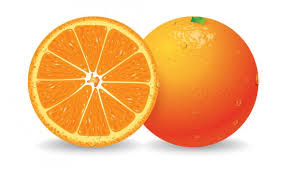 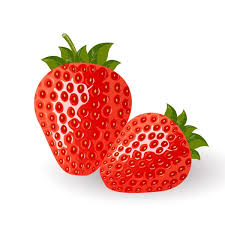 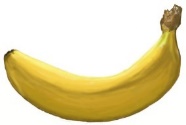 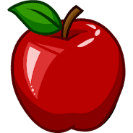 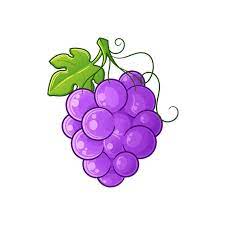 SECRETARIA MUNICIPAL DE EDUCAÇÃO, CULTURA E ESPORTES DE UNIÃO DO OESTEPROGRAMA NACIONAL DE ALIMENTAÇÃO ESCOLAR – PNAECEI PINGO DE GENTESECRETARIA MUNICIPAL DE EDUCAÇÃO, CULTURA E ESPORTES DE UNIÃO DO OESTEPROGRAMA NACIONAL DE ALIMENTAÇÃO ESCOLAR – PNAECEI PINGO DE GENTESECRETARIA MUNICIPAL DE EDUCAÇÃO, CULTURA E ESPORTES DE UNIÃO DO OESTEPROGRAMA NACIONAL DE ALIMENTAÇÃO ESCOLAR – PNAECEI PINGO DE GENTESECRETARIA MUNICIPAL DE EDUCAÇÃO, CULTURA E ESPORTES DE UNIÃO DO OESTEPROGRAMA NACIONAL DE ALIMENTAÇÃO ESCOLAR – PNAECEI PINGO DE GENTESECRETARIA MUNICIPAL DE EDUCAÇÃO, CULTURA E ESPORTES DE UNIÃO DO OESTEPROGRAMA NACIONAL DE ALIMENTAÇÃO ESCOLAR – PNAECEI PINGO DE GENTESECRETARIA MUNICIPAL DE EDUCAÇÃO, CULTURA E ESPORTES DE UNIÃO DO OESTEPROGRAMA NACIONAL DE ALIMENTAÇÃO ESCOLAR – PNAECEI PINGO DE GENTECARDÁPIO- ETAPA DE ENSINO (Pré escola)         FAIXA  ETÁRIA (04 aos 05 anos)CARDÁPIO- ETAPA DE ENSINO (Pré escola)         FAIXA  ETÁRIA (04 aos 05 anos)CARDÁPIO- ETAPA DE ENSINO (Pré escola)         FAIXA  ETÁRIA (04 aos 05 anos)CARDÁPIO- ETAPA DE ENSINO (Pré escola)         FAIXA  ETÁRIA (04 aos 05 anos)CARDÁPIO- ETAPA DE ENSINO (Pré escola)         FAIXA  ETÁRIA (04 aos 05 anos)CARDÁPIO- ETAPA DE ENSINO (Pré escola)         FAIXA  ETÁRIA (04 aos 05 anos)ABRIL/2022ABRIL/2022ABRIL/2022ABRIL/2022ABRIL/2022ABRIL/20222° SEMANA2ª FEIRA11/043ª FEIRA12/044ª FEIRA13/045ª FEIRA14/046ª FEIRA15/04Lanche da manhã 09:25hsLanche da tarde15:10hsPolenta Frango em molhoAlface  Café com leiteBiscoito salgado Banana Sopa de feijão com batatinha e massaBergamota Suco de uvaCupcake de cenouraMini pão com frango e cenouraFeriado Composição nutricional (Média semanal)Composição nutricional (Média semanal)Energia (Kcal)CHO(g)PTN(g)LPD (g)Composição nutricional (Média semanal)Composição nutricional (Média semanal)Energia (Kcal)55% a 65% do VET10% a 15% do VET15% a 30% do VETComposição nutricional (Média semanal)Composição nutricional (Média semanal)278,1kcal44,5g 9,1g 7g Composição nutricional (Média semanal)Composição nutricional (Média semanal)278,1kcal64%13,2%22,8%Catiane ZamarchiCRN10: 2783Catiane ZamarchiCRN10: 2783Catiane ZamarchiCRN10: 2783Catiane ZamarchiCRN10: 2783Catiane ZamarchiCRN10: 2783Catiane ZamarchiCRN10: 2783SECRETARIA MUNICIPAL DE EDUCAÇÃO, CULTURA E ESPORTES DE UNIÃO DO OESTEPROGRAMA NACIONAL DE ALIMENTAÇÃO ESCOLAR – PNAECEI PINGO DE GENTESECRETARIA MUNICIPAL DE EDUCAÇÃO, CULTURA E ESPORTES DE UNIÃO DO OESTEPROGRAMA NACIONAL DE ALIMENTAÇÃO ESCOLAR – PNAECEI PINGO DE GENTESECRETARIA MUNICIPAL DE EDUCAÇÃO, CULTURA E ESPORTES DE UNIÃO DO OESTEPROGRAMA NACIONAL DE ALIMENTAÇÃO ESCOLAR – PNAECEI PINGO DE GENTESECRETARIA MUNICIPAL DE EDUCAÇÃO, CULTURA E ESPORTES DE UNIÃO DO OESTEPROGRAMA NACIONAL DE ALIMENTAÇÃO ESCOLAR – PNAECEI PINGO DE GENTESECRETARIA MUNICIPAL DE EDUCAÇÃO, CULTURA E ESPORTES DE UNIÃO DO OESTEPROGRAMA NACIONAL DE ALIMENTAÇÃO ESCOLAR – PNAECEI PINGO DE GENTESECRETARIA MUNICIPAL DE EDUCAÇÃO, CULTURA E ESPORTES DE UNIÃO DO OESTEPROGRAMA NACIONAL DE ALIMENTAÇÃO ESCOLAR – PNAECEI PINGO DE GENTECARDÁPIO- ETAPA DE ENSINO (Pré escola)                          FAIXA  ETÁRIA (04 aos 05 anos)CARDÁPIO- ETAPA DE ENSINO (Pré escola)                          FAIXA  ETÁRIA (04 aos 05 anos)CARDÁPIO- ETAPA DE ENSINO (Pré escola)                          FAIXA  ETÁRIA (04 aos 05 anos)CARDÁPIO- ETAPA DE ENSINO (Pré escola)                          FAIXA  ETÁRIA (04 aos 05 anos)CARDÁPIO- ETAPA DE ENSINO (Pré escola)                          FAIXA  ETÁRIA (04 aos 05 anos)CARDÁPIO- ETAPA DE ENSINO (Pré escola)                          FAIXA  ETÁRIA (04 aos 05 anos)ABRIL/2022ABRIL/2022ABRIL/2022ABRIL/2022ABRIL/2022ABRIL/20223° SEMANA2ª FEIRA18/043ª FEIRA19/044ª FEIRA20/045ª FEIRA21/046ª FEIRA22/04Lanche da manhã 09:25hsLanche da tarde15:10hsMacarrão com frangoAlface Esfiha de carne Melão Polenta Carne suína RepolhoFeriado Café com leitePão com presunto e queijoComposição nutricional (Média semanal)Composição nutricional (Média semanal)Energia (Kcal)CHO(g)PTN(g)LPD (g)Composição nutricional (Média semanal)Composição nutricional (Média semanal)Energia (Kcal)55% a 65% do VET10% a 15% do VET15% a 30% do VETComposição nutricional (Média semanal)Composição nutricional (Média semanal)275kcal42.5g 8.2g 7,9g Composição nutricional (Média semanal)Composição nutricional (Média semanal)275kcal62%12%26%Catiane ZamarchiCRN10: 2783Catiane ZamarchiCRN10: 2783Catiane ZamarchiCRN10: 2783Catiane ZamarchiCRN10: 2783Catiane ZamarchiCRN10: 2783Catiane ZamarchiCRN10: 2783SECRETARIA MUNICIPAL DE EDUCAÇÃO, CULTURA E ESPORTES DE UNIÃO DO OESTEPROGRAMA NACIONAL DE ALIMENTAÇÃO ESCOLAR – PNAECEI PINGO DE GENTESECRETARIA MUNICIPAL DE EDUCAÇÃO, CULTURA E ESPORTES DE UNIÃO DO OESTEPROGRAMA NACIONAL DE ALIMENTAÇÃO ESCOLAR – PNAECEI PINGO DE GENTESECRETARIA MUNICIPAL DE EDUCAÇÃO, CULTURA E ESPORTES DE UNIÃO DO OESTEPROGRAMA NACIONAL DE ALIMENTAÇÃO ESCOLAR – PNAECEI PINGO DE GENTESECRETARIA MUNICIPAL DE EDUCAÇÃO, CULTURA E ESPORTES DE UNIÃO DO OESTEPROGRAMA NACIONAL DE ALIMENTAÇÃO ESCOLAR – PNAECEI PINGO DE GENTESECRETARIA MUNICIPAL DE EDUCAÇÃO, CULTURA E ESPORTES DE UNIÃO DO OESTEPROGRAMA NACIONAL DE ALIMENTAÇÃO ESCOLAR – PNAECEI PINGO DE GENTESECRETARIA MUNICIPAL DE EDUCAÇÃO, CULTURA E ESPORTES DE UNIÃO DO OESTEPROGRAMA NACIONAL DE ALIMENTAÇÃO ESCOLAR – PNAECEI PINGO DE GENTECARDÁPIO- ETAPA DE ENSINO (Pré escola)                         FAIXA  ETÁRIA (04 aos 05 anos)CARDÁPIO- ETAPA DE ENSINO (Pré escola)                         FAIXA  ETÁRIA (04 aos 05 anos)CARDÁPIO- ETAPA DE ENSINO (Pré escola)                         FAIXA  ETÁRIA (04 aos 05 anos)CARDÁPIO- ETAPA DE ENSINO (Pré escola)                         FAIXA  ETÁRIA (04 aos 05 anos)CARDÁPIO- ETAPA DE ENSINO (Pré escola)                         FAIXA  ETÁRIA (04 aos 05 anos)CARDÁPIO- ETAPA DE ENSINO (Pré escola)                         FAIXA  ETÁRIA (04 aos 05 anos)ABRIL/2022ABRIL/2022ABRIL/2022ABRIL/2022ABRIL/2022ABRIL/20224° SEMANA 2ª FEIRA25/043ª FEIRA26/044ª FEIRA27/045ª FEIRA28/046ª FEIRA29/04Lanche da manhã 09:25hsLanche da tarde15:10hsGalinhada Alface  Café com leiteBiscoito doceBanana Panqueca de frango e cenouraMelão   Arroz – feijãoOvo cozidoRepolhoBergamota Suco de uvaPão com carne e cenouraComposição nutricional (Média semanal)Composição nutricional (Média semanal)Energia (Kcal)CHO(g)PTN(g)LPD (g)Composição nutricional (Média semanal)Composição nutricional (Média semanal)Energia (Kcal)55% a 65% do VET10% a 15% do VET15% a 30% do VETComposição nutricional (Média semanal)Composição nutricional (Média semanal)274,6kcal43.2g 8,4g 7,5g Composição nutricional (Média semanal)Composição nutricional (Média semanal)274,6kcal63.1%12%24,9%Catiane ZamarchiCRN10: 2783Catiane ZamarchiCRN10: 2783Catiane ZamarchiCRN10: 2783Catiane ZamarchiCRN10: 2783Catiane ZamarchiCRN10: 2783Catiane ZamarchiCRN10: 2783